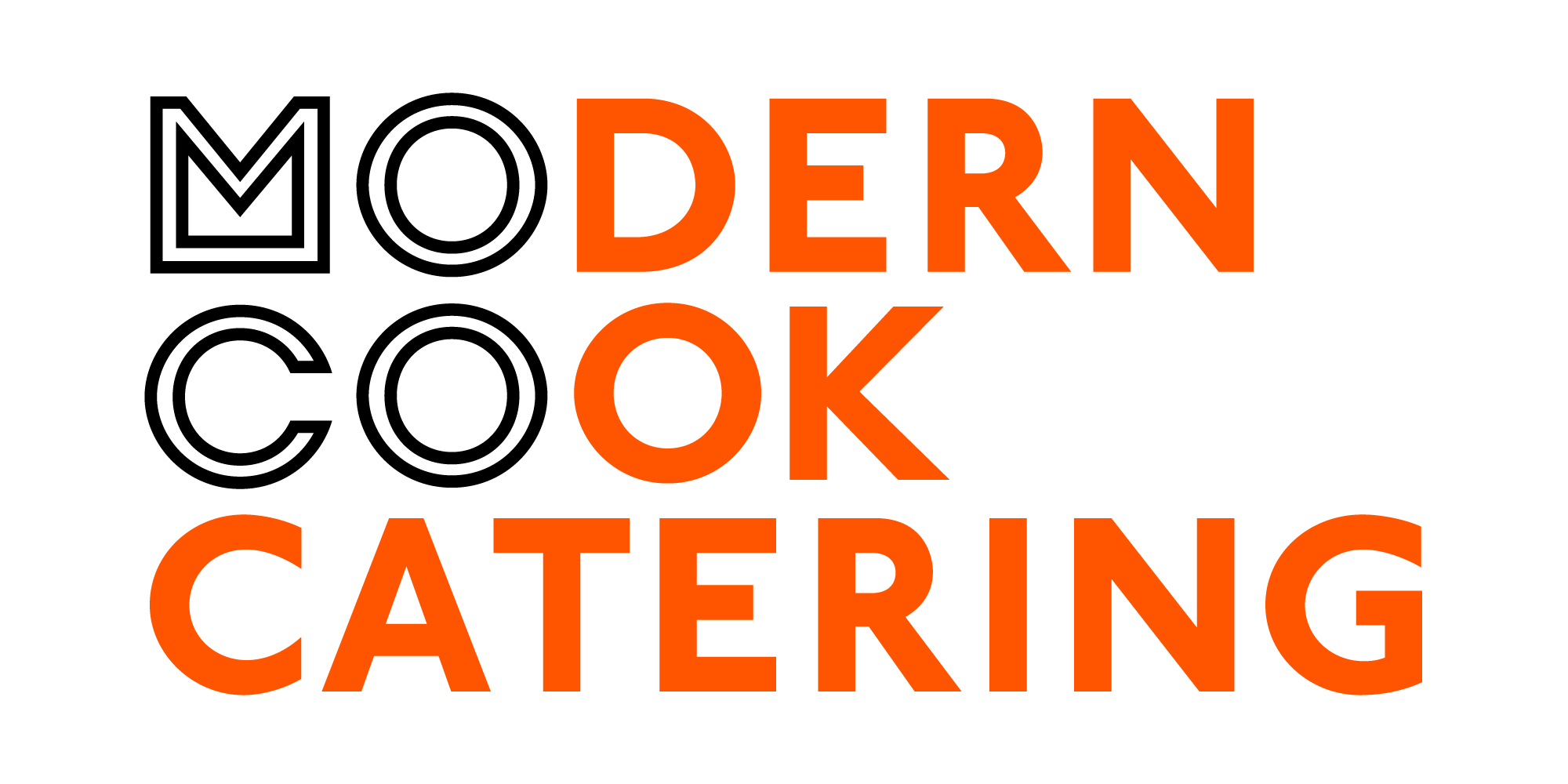 SAMODZIELNY PUBLICZNY ZAKŁAD OPIEKI ZDROWOTNEJ MSWiA we WROCŁAWIU
SOBOTA 09.12.2023W kuchni używa się: zboża zawierające gluten, soję, mleko, jaja, ryby, seler, gorczycę, nasiona sezamu, orzechy. Każda potrawa może zawierać śladowe ilości wyżej wymienionych alergenów. 
Pogrubioną czcionką zaznaczono alergeny występujące w posiłkach zgodnie z rozporządzeniem 1169/2011SAMODZIELNY PUBLICZNY ZAKŁAD OPIEKI ZDROWOTNEJ MSWiA we WROCŁAWIU
NIEDZIELA 10.12.2023W kuchni używa się: zboża zawierające gluten, soję, mleko, jaja, ryby, seler, gorczycę, nasiona sezamu, orzechy. Każda potrawa może zawierać śladowe ilości wyżej wymienionych alergenów. 
Pogrubioną czcionką zaznaczono alergeny występujące w posiłkach zgodnie z rozporządzeniem 1169/2011 SAMODZIELNY PUBLICZNY ZAKŁAD OPIEKI ZDROWOTNEJ MSWiA we WROCŁAWIU
PONIEDZIAŁEK 11.12.2023W kuchni używa się: zboża zawierające gluten, soję, mleko, jaja, ryby, seler, gorczycę, nasiona sezamu, orzechy. Każda potrawa może zawierać śladowe ilości wyżej wymienionych alergenów. 
Pogrubioną czcionką zaznaczono alergeny występujące w posiłkach zgodnie z rozporządzeniem 1169/2011SAMODZIELNY PUBLICZNY ZAKŁAD OPIEKI ZDROWOTNEJ MSWiA we WROCŁAWIU
WTOREK 12.12.2023W kuchni używa się: zboża zawierające gluten, soję, mleko, jaja, ryby, seler, gorczycę, nasiona sezamu, orzechy. Każda potrawa może zawierać śladowe ilości wyżej wymienionych alergenów. 
Pogrubioną czcionką zaznaczono alergeny występujące w posiłkach zgodnie z rozporządzeniem 1169/2011SAMODZIELNY PUBLICZNY ZAKŁAD OPIEKI ZDROWOTNEJ MSWiA we WROCŁAWIU
ŚRODA 13.12.2023W kuchni używa się: zboża zawierające gluten, soję, mleko, jaja, ryby, seler, gorczycę, nasiona sezamu, orzechy. Każda potrawa może zawierać śladowe ilości wyżej wymienionych alergenów. 
Pogrubioną czcionką zaznaczono alergeny występujące w posiłkach zgodnie z rozporządzeniem 1169/2011SAMODZIELNY PUBLICZNY ZAKŁAD OPIEKI ZDROWOTNEJ MSWiA we WROCŁAWIU
CZWARTEK 14.12.2023W kuchni używa się: zboża zawierające gluten, soję, mleko, jaja, ryby, seler, gorczycę, nasiona sezamu, orzechy. Każda potrawa może zawierać śladowe ilości wyżej wymienionych alergenów. 
Pogrubioną czcionką zaznaczono alergeny występujące w posiłkach zgodnie z rozporządzeniem 1169/2011SAMODZIELNY PUBLICZNY ZAKŁAD OPIEKI ZDROWOTNEJ MSWiA we WROCŁAWIU
PIĄTEK 15.12.2023W kuchni używa się: zboża zawierające gluten, soję, mleko, jaja, ryby, seler, gorczycę, nasiona sezamu, orzechy. Każda potrawa może zawierać śladowe ilości wyżej wymienionych alergenów. 
Pogrubioną czcionką zaznaczono alergeny występujące w posiłkach zgodnie z rozporządzeniem 1169/2011 SAMODZIELNY PUBLICZNY ZAKŁAD OPIEKI ZDROWOTNEJ MSWiA we WROCŁAWIU
SOBOTA 16.12.2023W kuchni używa się: zboża zawierające gluten, soję, mleko, jaja, ryby, seler, gorczycę, nasiona sezamu, orzechy. Każda potrawa może zawierać śladowe ilości wyżej wymienionych alergenów. Pogrubioną czcionką zaznaczono alergeny występujące w posiłkach zgodnie z rozporządzeniem 1169/2011 SAMODZIELNY PUBLICZNY ZAKŁAD OPIEKI ZDROWOTNEJ MSWiA we WROCŁAWIU
NIEDZIELA 17.12.2023W kuchni używa się: zboża zawierające gluten, soję, mleko, jaja, ryby, seler, gorczycę, nasiona sezamu, orzechy. Każda potrawa może zawierać śladowe ilości wyżej wymienionych alergenów. Pogrubioną czcionką zaznaczono alergeny występujące w posiłkach zgodnie z rozporządzeniem 1169/2011SAMODZIELNY PUBLICZNY ZAKŁAD OPIEKI ZDROWOTNEJ MSWiA we WROCŁAWIU
PONIEDZIAŁEK 18.12.2023W kuchni używa się: zboża zawierające gluten, soję, mleko, jaja, ryby, seler, gorczycę, nasiona sezamu, orzechy. Każda potrawa może zawierać śladowe ilości wyżej wymienionych alergenów.  Pogrubioną czcionką zaznaczono alergeny występujące w posiłkach zgodnie z rozporządzeniem 1169/2011 PosiłkiDIETA PODSTAWOWADIETA  CUKRZYCOWADIETA LEKKOSTRAWNA NISKOTŁUSZCZOWADIETA WYSOKOBIAŁKOWADIETA  TRZUSTKOWADIETA PŁYNNA / PAPKOWATADIETA KLEIKOWAŚNIADANIEJogurt naturalny 100ml (7)  Pasta z soczewicy i suszonych pomidorów 80g (9)Serek typu grani 40g (7)rzodkiewka 60gmasło 15g (7)bułka paryska 90g (1)Herbata / kawa zbożowa na mleku 250ml (1,7)Pasta z soczewicy i suszonych pomidorów 80g (9)Serek typu grani 40g (7)rzodkiewka 60gmasło 15g (7)bułka paryska 90g (1)Herbata / kawa zbożowa na mleku 250ml (1,7)Jogurt naturalny 100ml (7)  Szynka gotowana 80gSerek typu grani 40g (7)Sałata lodowa 60gmasło 15g (7)bułka paryska 90g (1)Herbata / kawa zbożowa na mleku 250ml (1,7)Jogurt naturalny 100ml (7)  Szynka gotowana 80gSerek typu grani 40g (7)Sałata lodowa 60gmasło 15g (7)bułka paryska 90g (1)Herbata / kawa zbożowa na mleku 250ml (1,7)Kasza manna na bulionie warzywnym 250ml (1)Szynka gotowana 80gSerek typu grani 40g (7)masło 15g (7)bułka weka 90g (1)Herbata 250mlKasza manna na mleku + masło 15g + miód 500ml (1,7), ser biały 100g (7)Herbata 250mlKLEIK NA BAZIE KASZY MANNY 500ml (1,7)
suchary 50g (1)Herbata 250mlIIŚNIADANIE-Jogurt naturalny 100ml (7)-Biszkopty 30g (1,3,7)Biszkopty 30g (1,3,7)Jogurt naturalny 100g (7)-OBIADKapuśniak z kapusty kiszonej z ziemniakami i koperkiem. 350ml (1,9)Gulasz myśliwski z szynki wieprzowej 180g (1,7)Kasza gryczana 200gSurówka z pomidora i cebulki 100gŚliwki 100gKompot wieloowocowy 250 mlKapuśniak z kapusty kiszonej z ziemniakami i koperkiem. 350ml (1,9)Gulasz myśliwski z szynki wieprzowej 180g (1,7)Kasza gryczana 200gSurówka z pomidora i cebulki 75gKalafior na parze 75g Kompot wieloowocowy 250 mlZupa ziemniaczana z koperkiem 350 ml (1,9)Gulasz z szynki wieprzowej 180g (1,7)Kasza jęczmienna 200g, (1)Surówka z pomidora b/s z jogurtem 100g, (7)Banan 1 szt.Kompot wieloowocowy 250 ml Zupa ziemniaczana z koperkiem 350 ml (1,9)Gulasz z szynki wieprzowej 180g (1,7)Kasza jęczmienna 200g, (1)Surówka z pomidora b/s z jogurtem 150g, (7)Kompot wieloowocowy 250 mlZupa ziemniaczana z koperkiem 350 ml (1,9)Gulasz z szynki wieprzowej 180g (1,7)Kasza jęczmienna 200g, (1)Surówka z pomidora b/s z jogurtem 150g, (7)Kompot wieloowocowy 250 mlRosół jarski + żółtko + mięso z kurczaka gotowane 500ml (1,3,7,9)kompot wieloowocowy 250mlKLEIK NA BAZIE KASZY MANNY 500ml (1)
suchary 50g (1)Herbata 250mlPODWIECZOREK-kiwi 100g-Banan 1 szt.Banan 1 szt.--KOLACJAChleb graham 90g (1)masło 15g (7)rolada drobiowa 80gser mozzarella, w plasterkach 40g (7)jabłko pieczone 1 szt.Herbata 250 ml Chleb graham 90g (1)masło 15g (7)rolada drobiowa 80gser mozzarella, light, , w plasterkach 40g (7) jabłko pieczone 1 szt.Herbata b/c  250 ml Bułka weka 90g (1)masło 15g (7)rolada drobiowa 80gser mozzarella, light, , w plasterkach 40g (7)jabłko pieczone 1 szt.Herbata 250ml Bułka weka 90g (1)masło 15g (7)rolada drobiowa 80gser mozzarella, light, , w plasterkach 40g (7)jabłko pieczone 1 szt.Herbata 250ml Bułka weka 90g (1)masło 15g (7)rolada drobiowa 80gser mozzarella, light, , w plasterkach 40g (7)jabłko pieczone 1 szt.Herbata 250 ml Rosół + żółtko + mięso z kurczaka gotowane 500ml (3,9)Herbata 250mlKLEIK NA BAZIE KASZY MANNY 500ml (1,7)
suchary 50g (1)Herbata 250mlPosiłkiDIETA PODSTAWOWADIETA  CUKRZYCOWADIETA LEKKOSTRAWNA NISKOTŁUSZCZOWADIETA WYSOKOBIAŁKOWADIETA  TRZUSTKOWADIETA PŁYNNA / PAPKOWATADIETA KLEIKOWAŚNIADANIEPłatki owsiane na mleku 250ml (1,7)parówki drobiowe na ciepło 120gmusztarda 10g (10)papryka 60gmasło 15g (7)chleb pszenno-żytni 90g (1)Herbata/ kawa zbożowa na mleku 250ml (1,7)parówki drobiowe na ciepło 120gmusztarda 10g (10)papryka 60gmasło 15g (7)chleb graham 90g (1)Herbata / kawa zbożowa na mleku b/c 250ml (1,7)Płatki owsiane na mleku 250ml (1,7)parówki drobiowe na ciepło 120gkeczup 10gMarchewka mini 60gmasło 15g (7)bułka weka 90g (1)Herbata / kawa zbożowa na mleku 250ml (1,7)Płatki owsiane na mleku 250ml (1,7)parówki drobiowe na ciepło 120gkeczup 10gMarchewka mini 60gmasło 15g (7)bułka weka 90g (1)Herbata / kawa zbożowa na mleku 250ml (1,7)Kasza manna na bulionie warzywnym 250ml (1)Pasta drobiowa 120g (9)Marchewka mini 60gmasło 15g (7)bułka weka 90g (1)Herbata 250mlKasza manna na mleku (7) + masło 15g + miód 500ml (7) serek wiejski 100g (7)Herbata 250mlKLEIK NA BAZIE KASZY MANNY 500ml (1,7)
suchary 50g (1)Herbata 250mlIIŚNIADANIE-Kefir naturalny 200g (7)-Wafle ryżowe 30gWafle ryżowe 30gJogurt naturalny 150g (7)-OBIADRosół z makaronem z natką pietruszki 350ml (1,9)Udko pieczone 1 szt.Ziemniaki z koperkiem 200gMizeria z jogurtem greckim 100g (7)gruszka 1 szt.Woda niegazowana w butelce 500mlRosół z makaronem z natką pietruszki 350ml (1,9)Udko pieczone 1 szt.Ziemniaki z koperkiem 200gMizeria z jogurtem greckim 75g (7)Brokuł na parze. 75g Woda niegazowana w butelce 500mlRosół z makaronem z natką pietruszki 350ml (1,9)Udko gotowane 1 szt.Ziemniaki z koperkiem 200gBrokuł na parze 100g galaretka owocowa 200gWoda niegazowana w butelce 500mlRosół z makaronem z natką pietruszki 350ml (1,9)Udko gotowane 1 szt.Ziemniaki z koperkiem 200gBrokuł na parze 150g Woda niegazowana w butelce 500mlRosół z makaronem z natką pietruszki 350ml (1,9)Udko gotowane 1 szt.Ziemniaki z koperkiem 200gBrokuł na parze 150g Woda niegazowana w butelce 500mlZupa ryżowa 350ml (9)  + żółtko + mięso z kurczaka gotowane 500ml (1,3,9)kompot wieloowocowy 250mlKLEIK NA BAZIE KASZY MANNY 500ml (1)
suchary 50g (1)Herbata 250mlPODWIECZOREK-gruszka 1 szt.-Galaretka owocowa 200gGalaretka owocowa 200g--KOLACJAChleb graham 90g (1)masło 15g (7)pasta z tuńczyka 80g (4)serek ziołowy, do smarowania 40g (7)ogórek zielony 60gHerbata 250 ml Chleb graham 90g (1)masło 15g (7)pasta z tuńczyka 80g (4)serek ziołowy, do smarowania 40g (7)ogórek zielony 60gHerbata b/c  250 ml Bułka weka 90g (1)masło 15g (7)pasta z tuńczyka 80g (4)serek ziołowy, do smarowania 40g (7)sałata 30gHerbata 250ml Bułka weka 90g (1)masło 15g (7)pasta z tuńczyka 80g (4)serek ziołowy, do smarowania 40g (7)sałata 30gHerbata 250ml Bułka weka 90g (1)masło 15g (7)pasta z tuńczyka 80g (4)serek ziołowy, do smarowania 40g (7)Herbata 250 ml Zupa ryżowa + żółtko + mięso z kurczaka gotowane 500ml (3,9)Herbata 250mlKLEIK NA BAZIE KASZY MANNY 500ml (1,7)
suchary 50g (1)Herbata 250mlPosiłkiDIETA PODSTAWOWADIETA  CUKRZYCOWADIETA LEKKOSTRAWNA NISKOTŁUSZCZOWADIETA WYSOKOBIAŁKOWADIETA  TRZUSTKOWADIETA PŁYNNA / PAPKOWATADIETA KLEIKOWAŚNIADANIEJogurt owocowy 100ml (7)Kiełbasa żywiecka 70g serek wiejski 40g (7)rzodkiewka 60gmasło 15g (7)bułka paryska 90g (1)Herbata / kawa zbożowa na mleku 250ml (1,7)serek wiejski 40g (7)Kiełbasa żywiecka 70g rzodkiewka 60gmasło 15g (7)chleb graham 90g (1)Herbata / kawa zbożowa na mleku b/c 250ml (1,7)Jogurt owocowy  100ml (7)Szynka konserwowa 70g serek wiejski 40g (7)roszponka 60gmasło 15g (7)bułka weka 90g (1)Herbata / kawa zbożowa na mleku 250ml (1,7)Jogurt owocowy 100ml (7)Szynka konserwowa 70g serek wiejski 40g (7)roszponka 60gmasło 15g (7)bułka weka 90g (1)Herbata / kawa zbożowa na mleku 250ml (1,7)Kasza manna na bulionie warzywnym 350ml (1)Szynka konserwowa 70g serek wiejski 40g (7)roszpinka 60gmasło 15g (7)bułka weka 90g (1)Herbata 250mlKaszka kukurydziana na mleku + masło 15g + miód 500ml (7), serek wiejski 100g (7)Herbata 250mlKLEIK NA BAZIE KASZY MANNY 500ml (1,7)
suchary 50g (1)Herbata 250mlIIŚNIADANIE-Jogurt naturalny 100g (7)-Galaretka owocowa 200gGalaretka owocowa 200gJogurt naturalny 150g (7)-OBIADZupa grochowa z ziemniakami i natką pietruszki 350 ml (1,9)Sos boloński z mięsem mielonym 180 g (1,7,9)Makaron świderki 200 gSurówka z selera i marchewki z jogurtem greckim 100g (7)pomarańcz 100gWoda niegazowana w butelce 500mlZupa grochowa z ziemniakami i natką pietruszki 350 ml (1,9)Sos boloński z mięsem mielonym 180 g (1,7,9)Makaron świderki 200 gSurówka z selera i marchewki z jogurtem greckim 75g (7)Jabłko pieczone 1 szt.Woda niegazowana w butelce 500mlZupa koperkowa z ziemniakami 350ml (1,9)Sos boloński z mięsem mielonym 180 g (1,7,9)Makaron świderki 200 gJabłko pieczone 1 szt.Budyń śmietankowy 200g (7)Woda niegazowana w butelce 500mlZupa koperkowa z ziemniakami 350ml (1,9)Sos boloński z mięsem mielonym 180 g (1,7,9)Makaron świderki 200 gJabłko pieczone 1 szt.Woda niegazowana w butelce 500mlZupa koperkowa z ziemniakami 350ml (1,9)Sos boloński z mięsem mielonym 180 g (1,7,9)Makaron świderki 200 gJabłko pieczone 1 szt.Woda niegazowana w butelce 500mlRosół jarski + żółtko + mięso z kurczaka gotowane 500ml (1,3,7,9)kompot wieloowocowy 250mlKLEIK NA BAZIE KASZY MANNY 500ml (1)
suchary 50g (1)Herbata 250mlPODWIECZOREK-pomarańcz 100g-Budyń śmietankowy 200g (7)Budyń śmietankowy 200g (7)--KOLACJAChleb graham 90g (1)masło 15g (7)sałatka grecka z serem feta, rukolą, czerwoną cebulką i oliwkami 100g (7)szynka drobiowa 30gHerbata 250 ml Chleb graham 90g (1)masło 15g (7)sałatka grecka z serem feta, rukolą, czerwoną cebulką i oliwkami 100g (7)szynka drobiowa 30gHerbata b/c  250 ml Bułka weka 90g (1)masło 15g (7)ser mozzarella, light 80g (7)szynka drobiowa 40gpomidor b/s 60gHerbata 250mlBułka weka 90g (1)masło 15g (7)ser mozzarella, light 80g (7)szynka drobiowa 40gpomidor b/s 60gHerbata 250ml Bułka weka 90g (1)masło 15g (7)ser mozzarella, light 80g (7)szynka drobiowa 40gHerbata 250 ml Zupa jarzynowa + żółtko + mięso z kurczaka gotowane 500ml (3,9)Herbata 250mlKLEIK NA BAZIE KASZY MANNY 500ml (1,7)
suchary 50g (1)Herbata 250mlPosiłkiDIETA PODSTAWOWADIETA  CUKRZYCOWADIETA LEKKOSTRAWNA NISKOTŁUSZCZOWADIETA WYSOKOBIAŁKOWADIETA  TRZUSTKOWADIETA PŁYNNA / PAPKOWATADIETA KLEIKOWAŚNIADANIEPłatki owsiane na mleku 250ml (1,7)pasta jajeczna 60g (3)polędwica miodowa 40gpomidor b/s 60gmasło 15g (7)bułka wrocławska 90g (1)Herbata / kawa zbożowa na mleku 250ml (1,7)pasta jajeczna 60g (3)polędwica miodowa 40gpomidor b/s 60gmasło 15g (7)chleb graham 90g (1)Herbata / kawa zbożowa na mleku b/c 250ml (1,7)Płatki owsiane na mleku 250ml (1,7)pasta z białek jaj i sera białego 60g (3,7)polędwica miodowa 40gpomidor b/s 60gmasło 15g (7)bułka weka 90g (1)Herbata / kawa zbożowa na mleku 250ml (1,7)Płatki owsiane na mleku 250ml (1,7)pasta z białek jaj i sera białego 60g (3,7)polędwica miodowa 40gpomidor b/s 60gmasło 15g (7)bułka weka 90g (1)Herbata / kawa zbożowa na mleku 250ml (1,7)Kasza kukurydziana na bulionie warzywnym 250ml  (1)pasta z białek jaj i sera białego 60g (3,7)polędwica miodowa 40gmasło 15g (7)bułka weka 90g (1)Herbata 250mlKasza kukurydziana na mleku + masło 15g + miód 500ml (7), ser biały 100g (7)Herbata 250mlKLEIK NA BAZIE KASZY MANNY 500ml (1,7)
suchary 50g (1)Herbata 250mlIIŚNIADANIE-Serek naturalny 200 ml(7)-Serek owocowy 200 ml(7)Serek owocowy 200 ml(7)Jogurt naturalny 150g (7)-OBIADZupa krem z białych warzyw z groszkiem ptysiowym i natką pietruszki 350ml (1,7,9)Bitki wieprzowe w sosie pieczarkowym 100g/ 50ml (1,9).Ziemniaki 200g (1,3)Buraczki na ciepło 100gGrejfrut 1 szt. Kompot wieloowocowy 250 mlZupa krem z białych warzyw z groszkiem ptysiowym i natką pietruszki 350ml (1,7,9)Bitki wieprzowe w sosie pieczarkowym 100g/ 50ml (1,9).Ziemniaki 200g (1,3)Surówka z kalarepy, marchewki i jabłka 75gBuraczki na ciepło 75gKompot wieloowocowy b/c 250 mlZupa krem z białych warzyw z groszkiem ptysiowym i natką pietruszki 350ml (1,7,9)Bitki wieprzowe w sosie koperkowym 100g/ 50ml (1,9).Ziemniaki 200g (1,3)Buraczki na ciepło 100g Mus owocowy 150gKompot wieloowocowy 250 mlZupa krem z białych warzyw z groszkiem ptysiowym i natką pietruszki 350ml (1,7,9)Bitki wieprzowe w sosie koperkowym 100g/ 50ml (1,9).Ziemniaki 200g (1,3)Buraczki na ciepło 150gKompot wieloowocowy250 mlZupa krem z białych warzyw z groszkiem ptysiowym i natką pietruszki 350ml (1,7,9)Bitki wieprzowe w sosie koperkowym 100g/ 50ml (1,9).Ziemniaki 200g (1,3)Buraczki na ciepło 150gKompot wieloowocowy 250 mlRosół+ żółtko + mięso z kurczaka gotowane 500ml (3,9)kompot wieloowocowy 250mlKLEIK NA BAZIE KASZY MANNY 500ml (1,7)
suchary 50g (1)Herbata  250ml PODWIECZOREK-Grejfrut 1 szt. -Mus owocowy 150g Mus owocowy 150g--KOLACJAChleb graham 90g (1)masło 15g (7)pasztet pieczony 80g (3,9)serek wiejski 40g (7)marchew mini 60gHerbata 250 ml Chleb graham 90g (1)masło 15g (7)szynka z indyka 60gserek wiejski 40g (7)marchew mini 60gHerbata b/c  250 ml Bułka weka 90g (1)masło 15g (7)szynka z indyka 60gserek wiejski 40g (7)marchew mini 60gHerbata 250mlBułka weka 90g (1)masło 15g (7)szynka z indyka 60gserek wiejski 40g (7)marchew mini 60gHerbata 250ml Bułka weka 90g (1)masło 15g (7)szynka z indyka 60gserek wiejski 40g (7)marchew mini 60gHerbata 250 ml Rosół + żółtko + mięso z kurczaka gotowane 500ml (3,9)Herbata 250mlKLEIK NA BAZIE KASZY MANNY 500ml (1,7)
suchary 50g (1)Herbata 250mlPosiłkiDIETA PODSTAWOWADIETA  CUKRZYCOWADIETA LEKKOSTRAWNA NISKOTŁUSZCZOWADIETA WYSOKOBIAŁKOWADIETA  TRZUSTKOWADIETA PŁYNNA / PAPKOWATADIETA KLEIKOWAŚNIADANIEJogurt owocowy 100ml (7)kurczak w galarecie 80gserek śmietankowy do smarowania 40g (7)papryka 60gmasło 15g (7)bułka wrocławska 90g (1)Herbata / kawa zbożowa na mleku 250ml (1,7)kurczak w galarecie 80gserek śmietankowy do smarowania 40g (7)papryka 60gmasło 15g (7)chleb graham 90g (1)Herbata / kawa zbożowa na mleku b/c 250ml (1,7)Jogurt owocowy 100ml (7)kurczak w galarecie 80gserek śmietankowy do smarowania 40g (7)sałata 5gmasło 15g (7)bułka weka 90g (1)Herbata / kawa zbożowa na mleku 250ml (1,7)Jogurt owocowy 100ml (7)kurczak w galarecie 80gserek śmietankowy do smarowania 40g (7)sałata 5 gmasło 15g (7)bułka weka 90g (1)Herbata / kawa zbożowa na mleku 250ml (1,7)Kasza kukurydziana na bulionie warzywnym 250ml  (1)kurczak w galarecie 80gserek śmietankowy do smarowania 40g (7)masło 15g (7)bułka weka 90g (1)Herbata 250mlKasza kukurydziana na mleku + masło 15g + miód 500ml (7), ser biały 100g (7)Herbata 250mlKLEIK NA BAZIE KASZY MANNY 500ml (1,7)
suchary 50g (1)Herbata 250mlIIŚNIADANIE-Sok pomidorowy 250 ml-Rogal maślany 30g (1) z masłem 5g (7) i twarogiem z konfiturą 20g (7)Rogal maślany 30g (1) z masłem 5g (7) i twarogiem z konfiturą 20g (7)Jogurt naturalny 150g (7)-OBIADBarszcz czerwony ziemniakami i koperkiem 350ml (1,9)Kluski leniwe z serem 350 g. (1,3,7)jogurt naturalny 180g (7)Surówka z marchewki i jabłka 100g.kiwi 100gKompot wieloowocowy 250 mlBarszcz czerwony ziemniakami i koperkiem 350ml (1,9)Kluski leniwe z serem 350 g. (1,3,7)jogurt naturalny 180g (7)Surówka z marchewki i jabłka 100g.Jabłko pieczone 1 szt.. Kompot wieloowocowy 250 mlBarszcz czerwony ziemniakami i koperkiem 350ml (1,9)Kluski leniwe z serem 350 g. (1,3,7)jogurt naturalny 180g (7)Jabłko pieczone 1 szt.Banan 1 szt.Kompot wieloowocowy 250 mlBarszcz czerwony ziemniakami i koperkiem 350ml (1,9)Kluski leniwe z serem 350 g. (1,3,7)jogurt naturalny 180g (7)Jabłko pieczone 1 szt.Kompot wieloowocowy 250 mlZupa koperkowa z ziemniakami  350ml (1,9)Kluski leniwe z serem 350 g. (1,3,7)jogurt naturalny 180g (7)Jabłko pieczone 1 szt.Kompot wieloowocowy 250 mlRosół jarski + żółtko + mięso z kurczaka gotowane 500ml (1,3,9)kompot wieloowocowy 250mlKLEIK NA BAZIE KASZY MANNY 500ml (1)
suchary 50g (1)Herbata 250mlPODWIECZOREK-Kiwi 100g-Banan 1 szt.Banan 1 szt.--KOLACJAChleb graham 90g (1)masło 15g (7)pieczona pierś z indyka, w plasterki 80gser żółty Salami 40g (7)rzodkiewka czerwona 60gHerbata 250 ml Chleb graham 90g (1)masło 15g (7)pieczona pierś z indyka, w plasterki 80gser żółty Salami 40g (7)rzodkiewka czerwona 60gHerbata b/c  250 ml Bułka weka 90g (1)masło 15g (7)pieczona pierś z indyka, w plasterki 80gdżem 25gbrokuł na parze 60gHerbata 250ml Bułka weka 90g (1)masło 15g (7)pieczona pierś z indyka, w plasterki 80gdżem 25gbrokuł na parze 60gHerbata 250ml Bułka weka 90g (1)masło 15g (7)pieczona pierś z indyka, w plasterki 80gdżem 25gbrokuł na parze 60gHerbata 250 ml Rosół + żółtko + mięso z kurczaka gotowane 500ml (3,9)Herbata 250mlKLEIK NA BAZIE KASZY MANNY 500ml (1,7)
suchary 50g (1)Herbata 250mlPosiłkiDIETA PODSTAWOWADIETA  CUKRZYCOWADIETA LEKKOSTRAWNA NISKOTŁUSZCZOWADIETA WYSOKOBIAŁKOWADIETA  TRZUSTKOWADIETA PŁYNNA / PAPKOWATADIETA KLEIKOWAŚNIADANIEKasza kukurydziana na mleku 250ml (7)twarożek z koperkiem 60g (7)kiełbasa krakowska 40gogórek konserwowy 60gmasło 15g (7)chleb pszenno-żytni 90g (1)Herbata / kawa zbożowa na mleku 250ml (1,7)twarożek z koperkiem 60g (7)kiełbasa krakowska 40gogórek konserwowy 60gmasło 15g (7)chleb graham 90g (1)Herbata / kawa zbożowa na mleku b/c 250ml (1,7)Kasza kukurydziana na mleku 250ml (7)twarożek z koperkiem 60g (7)kiełbasa krakowska, drobiowa 40gmarchewka mini na parze 60gmasło 15g (7)bułka weka 90g (1)Herbata / kawa zbożowa na mleku 250ml (1,7)Kasza kukurydziana na mleku 250ml (7)twarożek z koperkiem 60g (7)kiełbasa krakowska, drobiowa 40gmarchewka mini na parze 60gmasło 15g (7)chleb graham 90g (1)Herbata / kawa zbożowa na mleku 250ml (1,7)Kasza kukurydziana na bulionie warzywnym 250ml (1)twarożek z koperkiem 60g (7)kiełbasa krakowska, drobiowa 40gmarchewka mini na parze 60gmasło 15g (7)bułka weka 90g (1)Herbata 250mlKaszka kukurydziana na mleku + masło 15g + miód 500ml (7), serek wiejski 100g (7)Herbata 250mlKLEIK NA BAZIE KASZY MANNY 500ml (1,7)
suchary 50g (1)Herbata 250mlIIŚNIADANIE-Maślanka 150ml (7)-Maślanka 150ml (7)Maślanka 150ml (7)Jogurt naturalny 150g (7)-OBIADZupa pieczarkowa z makaronem i natką pietruszki 350ml (1,9)Kotlet mielony z indyka, panierowany 110g (1,3)Sos ziołowy 50g (1,7)Ziemniaki z koperkiem 200gSurówka z buraczków i jabłka z oliwą z oliwek 100gŚliwki 100gWoda niegazowana w butelce 500mlZupa pieczarkowa z makaronem i natką pietruszki 350ml (1,9)Kotlet mielony z indyka, panierowany 110g (1,3)Sos ziołowy 50g (1,7)Ziemniaki z koperkiem 200gSurówka z buraczków i jabłka z oliwą z oliwek 75g Sałatka szwedzka  75gWoda niegazowana w butelce 500mlZupa grysikowa z natką pietruszki 350ml (1,9)Kotlet mielony z indyka, bez panierki 110g (1,3)Sos ziołowy 50g (1,7)Ziemniaki z koperkiem 200gSurówka z buraczków i jabłka z oliwą z oliwek 100g Sok wieloowocowy w kartoniku 250 mlWoda niegazowana w butelce 500mlZupa grysikowa z natką pietruszki 350ml (1,9)Kotlet mielony z indyka, bez panierki 110g (1,3)Sos ziołowy 50g (1,7)Ziemniaki z koperkiem 200gSurówka z buraczków i jabłka z oliwą z oliwek 150gWoda niegazowana w butelce 500mlZupa grysikowa z natką pietruszki 350ml (1,9)Kotlet mielony z indyka, bez panierki 110g (1,3)Sos ziołowy 50g (1,7)Ziemniaki z koperkiem 200gSurówka z buraczków i jabłka z oliwą z oliwek 150gWoda niegazowana w butelce 500mlZupa ryżowa 350ml (9)  + żółtko + mięso z kurczaka gotowane 500ml (1,3,9)kompot wieloowocowy 250mlKLEIK NA BAZIE KASZY MANNY 500ml (1)
suchary 50g (1)Herbata 250mlPODWIECZOREK-Śliwki 100g-Sok wieloowocowy w kartoniku 250 mlSok wieloowocowy w kartoniku 250 ml--KOLACJAChleb graham 90g (1)masło 15g (7)sałatka a’la gyros z kapusty pekińskiej, kukurydzy i świeżych warzyw z majonezem 100g (3)ogonówka 30gsałata 5gHerbata 250 ml Chleb graham 90g (1)masło 15g (7)sałatka a’la gyros z kapusty pekińskiej, kukurydzy i świeżych warzyw z majonezem 100g (3)ogonówka 30gsałata 5gHerbata b/c  250 ml Bułka weka 90g (1)masło 15g (7)sałatka z gotowanego kurczaka, ryżu z jogurtem naturalnym 100g (7)polędwica luksusowa 30gsałata 5gpomidor b/s 40gHerbata 250ml Bułka weka 90g (1)masło 15g (7)sałatka z gotowanego kurczaka, ryżu z jogurtem naturalnym 100g (7)polędwica luksusowa 30gsałata 5gpomidor b/s 40gHerbata 250ml Bułka weka 90g (1)masło 15g (7)sałatka z gotowanego kurczaka, ryżu z jogurtem naturalnym 100g (7)polędwica luksusowa 30gHerbata 250 ml Zupa jarzynowa + żółtko + mięso z kurczaka gotowane 500ml (3,9)Herbata 250mlKLEIK NA BAZIE KASZY MANNY 500ml (1,7)
suchary 50g (1)Herbata 250mlPosiłkiDIETA PODSTAWOWADIETA  CUKRZYCOWADIETA LEKKOSTRAWNA NISKOTŁUSZCZOWADIETA WYSOKOBIAŁKOWADIETA  TRZUSTKOWADIETA PŁYNNA / PAPKOWATADIETA KLEIKOWAŚNIADANIEJogurt naturalny 100ml (7)pasta mięsna 80g (9)miód 25groszponka 30gmasło 15g (7)bułka paryska 90g (1)Herbata / kawa zbożowa na mleku 250ml (1,7)pasta mięsna 80g (9)serek ziołowy, do smarowania 40g (7)roszponka 30gmasło 15g (7)chleb graham 90g (1)Herbata / kawa zbożowa na mleku b/c 250ml (1,7)Jogurt naturalny  100ml (7)pasta mięsna 80g (9)miód 25groszponka 30gmasło 15g (7)bułka weka 90g (1)Herbata / kawa zbożowa na mleku 250ml (1,7)Jogurt naturalny 100ml (7)pasta mięsna 80g (9)miód 25groszponka 30gmasło 15g (7)bułka weka 90g (1)Herbata / kawa zbożowa na mleku 250ml (1,7)Kasza manna na bulionie warzywnym 350ml (1)pasta mięsna 80g (9)miód 25gmasło 15g (7)bułka weka 90g (1)Herbata 250mlKaszka kukurydziana na mleku + masło 15g + miód 500ml (7), serek wiejski 100g (7)Herbata 250mlKLEIK NA BAZIE KASZY MANNY 500ml (1,7)
suchary 50g (1)Herbata 250mlIIŚNIADANIE-Sok pomidorowy 200ml-Budyń waniliowy b/c 200g (7)Budyń waniliowy b/c 200g (7)Jogurt naturalny 150g  (7)-OBIADKrupnik na wywarze warzywnym z kaszą jęczmienną i natką pietruszki 350ml (1,9)Mintaj panierowany 110g (1,3,4)Ziemniaki z wody 200gSurówka z kiszonej kapusty i marchewki 100gJabłko 1 szt.Kompot wieloowocowy 250 mlKrupnik na wywarze warzywnym z kaszą jęczmienną i natką pietruszki 350ml (1,9)Mintaj panierowany 110g (1,3,4)Ziemniaki z wody 200gSurówka z kiszonej kapusty i marchewki 100gSałata z jogurtem naturalnym 75g (7)Kompot wieloowocowy 250 ml Krupnik na wywarze warzywnym z kaszą jęczmienną i natką pietruszki 350ml (1,9)Mintaj pieczony 110g (1,3,4)Ziemniaki z wody 200gSałata z jogurtem naturalnym 100g (7)Jabłko pieczone 1 szt.Kompot wieloowocowy 250 ml Krupnik na wywarze warzywnym z kaszą jęczmienną i natką pietruszki 350ml (1,9)Mintaj pieczony 110g (1,3,4)Ziemniaki z wody 200gSałata z jogurtem naturalnym 150g (7)Kompot wieloowocowy 250 mlKrupnik na wywarze warzywnym z kaszą jęczmienną i natką pietruszki 350ml (1,9)Mintaj pieczony 110g (1,3,4)Ziemniaki z wody 200gSałata z jogurtem naturalnym 150g (7)Kompot wieloowocowy 250 mlRosół jarski + żółtko + mięso z kurczaka gotowane 500ml (1,3,9)kompot wieloowocowy 250mlKLEIK NA BAZIE KASZY MANNY 500ml (1)
suchary 50g (1)Herbata 250mlPODWIECZOREK-Jabłko 1 szt.-Jabłko pieczone 1 szt.Jabłko pieczone 1 szt.--KOLACJAChleb graham 90g (1)masło 15g (7)ser camembert 40g (7)polędwica sopocka 80gpomidor 60gHerbata 250 ml Chleb graham 90g (1)masło 15g (7)ser camembert 40g (7)polędwica sopocka 80gpomidor 60gHerbata b/c  250 ml Bułka weka 90g (1)masło 15g (7)serek wiejski 40g (7)polędwica sopocka 80gpomidor b/s 60g Herbata 250ml Bułka weka 90g (1)masło 15g (7)serek wiejski 40g (7)polędwica sopocka 80gpomidor b/s 60g Herbata 250ml Bułka weka 90g (1)masło 15g (7)serek wiejski 40g (7)polędwica sopocka 80gHerbata 250 ml Zupa koperkowa + żółtko + mięso z kurczaka gotowane 500ml (3,9)Herbata 250mlKLEIK NA BAZIE KASZY MANNY 500ml (1,7)
suchary 50g (1)Herbata 250mlPosiłkiDIETA PODSTAWOWADIETA  CUKRZYCOWADIETA LEKKOSTRAWNA NISKOTŁUSZCZOWADIETA WYSOKOBIAŁKOWADIETA  TRZUSTKOWADIETA PŁYNNA / PAPKOWATADIETA KLEIKOWAŚNIADANIEKasza manna na mleku 250ml (1,7)serek śmietankowy, do smarowania 60g (7)ogonówka 40gPapryka 60gmasło 15g (7)chleb pszenno-żytni 60g (1)rogal maślany 30g (1)Herbata/ kawa zbożowa na mleku 250ml (1,7)serek śmietankowy, do smarowania 60g (7)ogonówka 40gPapryka 60g masło 15g (7)chleb graham 90g (1)Herbata / kawa zbożowa na mleku b/c 250ml (1,7)Kasza manna na mleku 250ml (1,7)serek śmietankowy, do smarowania 60g (7)ogonówka 40gbrokuł na parze 60gmasło 15g (7)bułka weka 60g (1)rogal pszenny 30g (1)Herbata / kawa zbożowa na mleku 250ml (1,7)Kasza manna na mleku 250ml (1,7)serek śmietankowy, do smarowania 60g (7)ogonówka 40gbrokuł na parze 60gmasło 15g (7)bułka weka 60g (1)rogal pszenny 30g (1)Herbata / kawa zbożowa na mleku 250ml (1,7)Kasza manna na bulionie warzywnym 250ml (1)serek śmietankowy, do smarowania 60g (7)ogonówka 40gbrokuł na parze 60gmasło 15g (7)bułka weka 60g (1)rogal pszenny 30g (1)Herbata 250mlKasza manna na mleku (7) + masło 15g + miód 500ml (7) serek wiejski 100g (7)Herbata 250mlKLEIK NA BAZIE KASZY MANNY 500ml (1,7)
suchary 50g (1)Herbata 250mlIIŚNIADANIE-Kefir 150ml (7)-Kefir 150ml (7)Kefir 150ml (7)Jogurt naturalny 150g (7)-OBIADZupa fasolowa z ziemniakami i koperkiem 350ml (1,9)Potrawka z kurczaka 180g (1,7,9)Ryż biały 200g Szpinak na ciepło 100g gruszka 1 szt.Woda niegazowana w butelce 500mlZupa fasolowa z ziemniakami i koperkiem 350ml (1,9)Potrawka z kurczaka 180g (1,7,9)Ryż biały 200g Mix sałat z sosem vinegrette 75gSzpinak na ciepło 75gWoda niegazowana w butelce 500mlZupa ziemniaczana z koperkiem 350ml (1,9)Potrawka z kurczaka 180g (1,7,9)Ryż biały 200g Szpinak na ciepło 100gBanan 1 szt.Woda niegazowana w butelce 500mlZupa ziemniaczana z koperkiem 350ml (1,9)Potrawka z kurczaka 180g (1,7,9)Ryż biały 200g Szpinak na ciepło 150gWoda niegazowana w butelce 500mlZupa ziemniaczana z koperkiem 350ml (1,9)Potrawka z kurczaka 180g (1,7,9)Ryż biały 200g Szpinak na ciepło 150gWoda niegazowana w butelce 500mlRosół jarski + żółtko + mięso z kurczaka gotowane 500ml (1,3,7,9)kompot wieloowocowy 250mlKLEIK NA BAZIE KASZY MANNY 500ml (1)
suchary 50g (1)Herbata 250mlPODWIECZOREK-gruszka 1 szt.-Banan 1 szt.Banan 1 szt.--KOLACJAChleb graham 90g (1)masło 15g (7)parówki drobiowe na ciepło 120gkeczup 10gmarchewka mini 60gHerbata 250 ml Chleb graham 90g (1)masło 15g (7)parówki drobiowe na ciepło 120gkeczup 10gmarchewka mini 60gHerbata b/c  250 ml Bułka weka 90g (1)masło 15g (7)parówki drobiowe na ciepło 120gkeczup 10gmarchewka mini 60gHerbata 250mlBułka weka 90g (1)masło 15g (7)parówki drobiowe na ciepło 120gkeczup 10gmarchewka mini 60gHerbata 250mlBułka weka 90g (1)masło 15g (7)szynka krucha 80gserek śmietankowy, do smarowania 40g (7)Herbata 250 mlZupa jarzynowa + żółtko + mięso z kurczaka gotowane 500ml (3,9)Herbata 250mlKLEIK NA BAZIE KASZY MANNY 500ml (1,7)
suchary 50g (1)Herbata 250mlPosiłkiDIETA PODSTAWOWADIETA  CUKRZYCOWADIETA LEKKOSTRAWNA NISKOTŁUSZCZOWADIETA WYSOKOBIAŁKOWADIETA  TRZUSTKOWADIETA PŁYNNA / PAPKOWATADIETA KLEIKOWAŚNIADANIEJogurt owocowy 100ml (7)jajko gotowane 60g (3)kiełbasa szynkowa 40gjabłko pieczone 1 szt.masło 15g (7)bułka wrocławska 90g (1)Herbata / kawa zbożowa na mleku 250ml (1,7)jajko gotowane 60g (3)kiełbasa szynkowa 40gjabłko pieczone 1 szt.masło 15g (7)chleb graham 90g (1)Herbata / kawa zbożowa na mleku b/c 250ml (1,7)Jogurt owocowy 100ml (7)pasta z białek jaj i szynki 80g (3)dżem 25gjabłko pieczone 1 szt.masło 15g (7)bułka weka 90g (1)Herbata / kawa zbożowa na mleku 250ml (1,7)Jogurt owocowy 100ml (7)pasta z białek jaj i szynki 80g (3)dżem 25gjabłko pieczone 1 szt.masło 15g (7)chleb graham 90g (1)Herbata / kawa zbożowa na mleku 250ml (1,7)Kasza manna na bulionie warzywnym 250ml (1)pasta z białek jaj i szynki 80g (3)dżem 25gmasło 15g (7)bułka weka 90g (1)Herbata 250mlKaszka kukurydziana na mleku + masło 15g + miód 500ml (7), serek wiejski 100g (7)Herbata 250mlKLEIK NA BAZIE KASZY MANNY 500ml (1,7)
suchary 50g (1)Herbata 250mlIIŚNIADANIE-Jogurt naturalny 100ml (7)-Biszkopty 30g (1,3,7)Biszkopty 30g (1,3,7)Jogurt naturalny 150g (7)-OBIADRyżanka na rosole i natką pietruszki 350ml (1,9)Karkówka w sosie własnym 100 g /50 ml (1,9)Ziemniaki z wody 200gSurówka z czerwonej kapusty 100g Kiwi 100gKompot wieloowocowy 250 mlRyżanka na rosole i natką pietruszki 350ml (1,9)Karkówka w sosie własnym 100g/50ml (1,9)Ziemniaki z wody 200gSurówka z czerwonej kapusty 75g Marchew mini na parze 75gKompot wieloowocowy 250 mlRyżanka na rosole i natką pietruszki 350ml (1,9)Szynka w sosie w sosie własnym 100g/50ml (1)Ziemniaki z wody 200g Marchew mini na parze  100g galaretka owocowa 200gKompot wieloowocowy 250 ml Ryżanka na rosole i natką pietruszki 350ml (1,9)Szynka w sosie w sosie własnym 100g/50ml (1)Ziemniaki z wody 200g Marchew mini na parze 150gKompot wieloowocowy 250 mlRyżanka na rosole i natką pietruszki 350ml (1,9)Szynka w sosie w sosie własnym 100g/50ml (1)Ziemniaki z wody 200g Marchew mini na parze 150gKompot wieloowocowy 250 mlZupa ryżowa 350ml (9)  + żółtko + mięso z kurczaka gotowane 500ml (1,3,9)kompot wieloowocowy 250mlKLEIK NA BAZIE KASZY MANNY 500ml (1)
suchary 50g (1)Herbata 250mlPODWIECZOREK-Kiwi 100g-galaretka owocowa 200ggalaretka owocowa 200g--KOLACJAChleb graham 90g (1)masło 15g (7)pasta z tuńczyka 80g (4)serek typu grani 40g (7)rzodkiewka czerwona 60gHerbata 250 ml  Chleb graham 90g (1)masło 15g (7)pasta z tuńczyka 80g (4)serek typu grani 40g (7)rzodkiewka czerwona 60gHerbata b/c  250 mlBułka weka 90g (1)masło 15g (7)pasta z tuńczyka 80g (4)serek typu grani 40g (7)rukola 30gHerbata 250ml  Bułka weka 90g (1)masło 15g (7)pasta z tuńczyka 80g (4)serek typu grani 40g (7)rukola 30gHerbata 250ml Bułka weka 90g (1)masło 15g (7)pasta z tuńczyka 80g (4)serek typu grani 40g (7)Herbata 250 ml Zupa ryżowa + żółtko + mięso z kurczaka gotowane 500ml (3,9)Herbata 250mlKLEIK NA BAZIE KASZY MANNY 500ml (1,7)
suchary 50g (1)Herbata 250mlPosiłkiDIETA PODSTAWOWADIETA  CUKRZYCOWADIETA LEKKOSTRAWNA NISKOTŁUSZCZOWADIETA WYSOKOBIAŁKOWADIETA  TRZUSTKOWADIETA PŁYNNA / PAPKOWATADIETA KLEIKOWAŚNIADANIEPłatki owsiane na mleku 250ml (1,7)twaróg z suszonymi pomidorami 80g (7)szynka pieczona 40gpapryka 60gmasło 15g (7)chleb pszenno-żytni 90g (1)Herbata / kawa zbożowa na mleku 250ml (1,7)twaróg z suszonymi pomidorami 80g (7)szynka pieczona 40gpapryka 60gmasło 15g (7)chleb graham 90g (1)Herbata / kawa zbożowa na mleku b/c 250ml (1,7)Płatki owsiane na mleku 250ml (1,7)twaróg z koperkiem 80g (7)szynka pieczona 40gpomidor b/s 60gmasło 15g (7)bułka weka 90g (1)Herbata / kawa zbożowa na mleku 250ml (1,7)Płatki owsiane na mleku 250ml (1,7)twaróg z koperkiem 80g (7)szynka pieczona 40gpomidor b/s 60gmasło 15g (7)chleb graham 90g (1)Herbata / kawa zbożowa na mleku 250ml (1,7)Kasza manna na bulionie warzywnym 250ml (1)twaróg z koperkiem 80g (7)szynka pieczona 40gmasło 15g (7)bułka weka 90g (1)Herbata 250mlKaszka kukurydziana na mleku + masło 15g + miód 500ml (7), serek wiejski 100g (7)Herbata 250mlKLEIK NA BAZIE KASZY MANNY 500ml (1,7)
suchary 50g (1)Herbata 250mlIIŚNIADANIE-pomarańcz 100g-banan 1 szt.banan 1 szt.Jogurt naturalny 150g (7)-OBIADZupa pomidorowa z makaronem i natką pietruszki 350ml (1,9)Wątróbka w sosie własnym 180g (1,9)Ziemniaki z koperkiem 200g Surówka z ogórka kiszonego 100g pomarańcz 100gWoda niegazowana w butelce 500mlZupa pomidorowa z makaronem i natką pietruszki 350ml (1,9)Wątróbka w sosie własnym 180g (1,9)Ziemniaki z koperkiem 200g Surówka z ogórka kiszonego 75g Kalafior na parze 75gWoda niegazowana w butelce 500mlZupa pomidorowa z makaronem i natką pietruszki 350ml (1,9)Pulpety z indyka w sosie koperkowym 180g (1,7,9)Ziemniaki z wody 200g Kalafior na parze 100gbanan 1 szt.Woda niegazowana w butelce 500mlZupa pomidorowa z makaronem i natką pietruszki 350ml (1,9)Pulpety z indyka w sosie koperkowym 180g (1,7,9)Ziemniaki z wody 200g Kalafior na parze 150g Woda niegazowana w butelce 500mlZupa jarzynowa z makaronem i natką pietruszki 350ml (1,9)Pulpety z indyka w sosie koperkowym 180g (1,7,9)Ziemniaki z wody 200gKalafior na parze 150g Woda niegazowana w butelce 500mlZupa jarzynowa 350ml + żółtko + mięso z kurczaka gotowane 500ml (1,3,9)kompot wieloowocowy 250mlKLEIK NA BAZIE KASZY MANNY 500ml (1)
suchary 50g (1)herbata 250mlPODWIECZOREK-Serek naturalny 200g (7)-Serek waniliowy 200g (7)Serek waniliowy 200g (7)--KOLACJAChleb graham 90g (1)masło 15g (7)pasta drobiowa 80g (9)ser żółty tylżycki 40g (7)rzodkiewka czerwona 60gHerbata 250 ml Chleb graham 90g (1)masło 15g (7)pasta drobiowa 80g (9)ser żółty tylżycki 40g (7)rzodkiewka czerwona 60gHerbata b/c  250 ml Bułka weka 90g (1)masło 15g (7)pasta drobiowa 80g (9)serek śmietankowy, do smarowania 40g (7)sałata lodowa 30gHerbata 250ml Bułka weka 90g (1)masło 15g (7)pasta drobiowa 80g (9)serek śmietankowy, do smarowania 40g (7)sałata lodowa 30gHerbata 250ml Bułka weka 90g (1)masło 15g (7)pasta drobiowa 80g (9)serek śmietankowy, do smarowania 40g (7)Herbata 250 ml Zupa ryżowa + żółtko + mięso z kurczaka gotowane 500ml (3,9)Herbata 250mlKLEIK NA BAZIE KASZY MANNY 500ml (1,7)
suchary 50g (1)Herbata 250ml